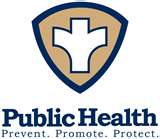 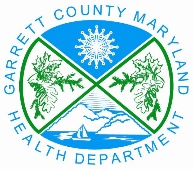 Garrett County Center for Behavioral Health Client Satisfaction Survey Thank you for taking some time out of your busy schedule to help us look at ways in which we can improve our services.  You answers to the following questions are confidential.  When you have completed this survey please place in the box in the lobby.What type of service are you receiving? (Choose One)____ Mental Health Services		____Substance Abuse Treatment ServicesHow old are you? ____How would you rate the quality of service you are receiving?_____Excellent_____Good_____Fair_____PoorAre you getting the type of service you feel you need?_____Yes, definitely_____Yes, generally_____No, not really_____No definitely notTo what extent has the  met your needs?_____Almost all my needs have been met_____Most of my needs have been met_____Only a few of my needs have been met_____None of my needs have been metIf a friend were in need of help, would you recommend our program?_____Yes, definitely_____Yes, I think so_____No, I don’t think so_____No, definitely not[OVER]How satisfied are you with the amount of help you receive?_____Very satisfied_____Mostly satisfied_____Indifferent or mildly dissatisfied_____Quite unhappyHave the services you received help you deal more effectively with your problems?_____Yes, they are helping me a great deal_____Yes, they are helping somewhat_____No, they really aren’t helping me_____No, my therapist is making things worseOverall, how satisfied are you with the service you are receiving?_____Very satisfied_____Mostly satisfied_____Indifferent or mildly dissatisfied_____Quite unhappy8.  If you needed to seek help again, at a later time, would you come back to our program?_____Yes, definitely_____Yes, I think I would_____No, I don’t think so_____No, definitely not.9.  It is my feeling that services are better than they were a year ago?_____Yes, services at definitely better than a year ago._____Services are about the same_____Services are worse than a year ago._____I don’t know.  I was not a client here last year.One thing I would change about the clinic is:_______________________________________________________________________.One thing I like about the clinic is:_______________________________________________________________________. Thank you for completing this survey.P:/CQI/Surveys/2016 Client Satisfaction